MEDIA RELEASESPiCE India                                                                                    Monday, 21 October 2019FOR IMMEDIATE RELEASEBy: Staff Writer at Eventus InternationalEventus International is proud to welcome Swintt as exhibitor and sponsor to SPiCE 2020.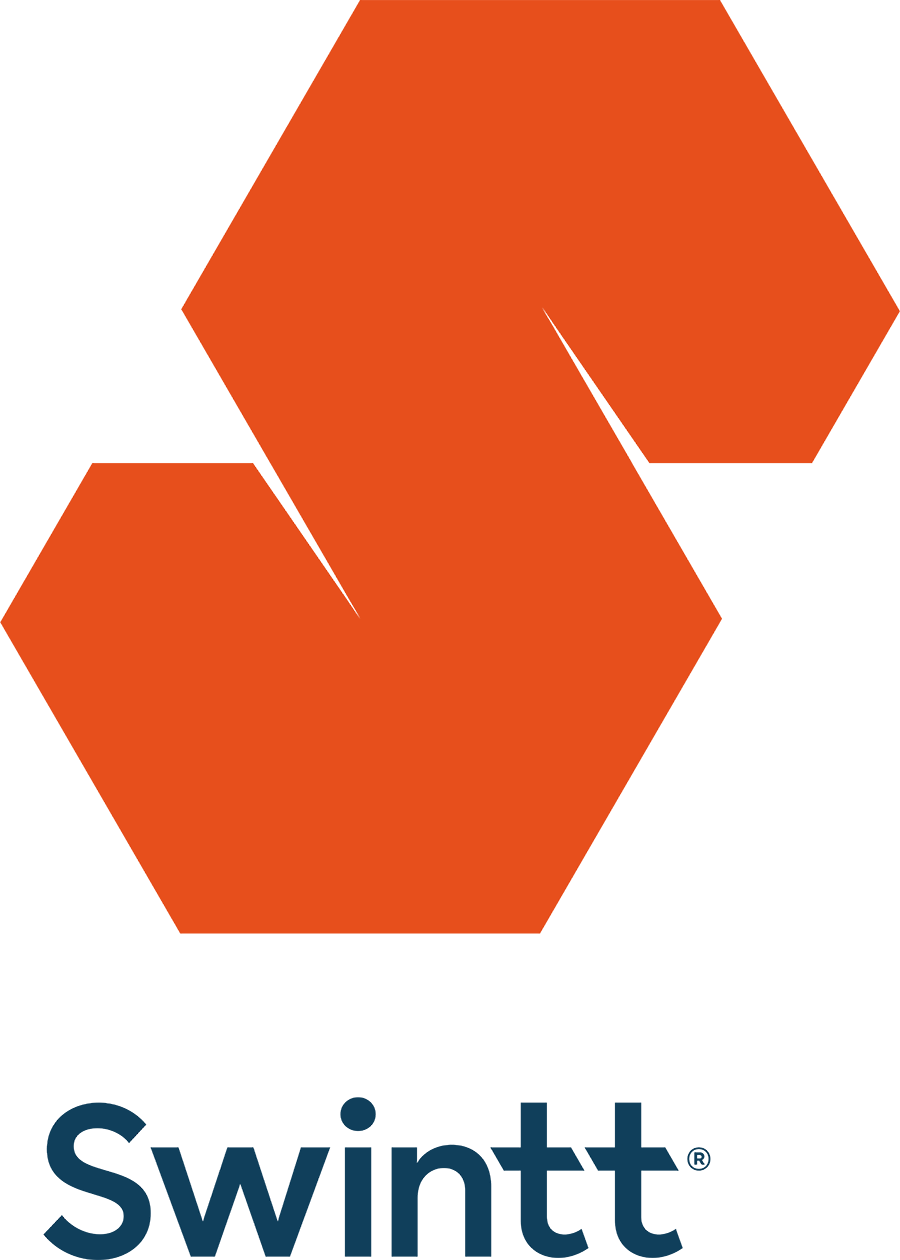 Swintt is the innovative new star in the iGaming industry, focusing on delivering high quality games, localised content for key growth markets, industry leading innovations through SwinttGamify and sustainable gaming products via SwinttPlay-it-back.Enhancing the Swintt portfolio through gamification, SwinttGamify provides tournaments, achievements, missions and CRM opportunities to create a more engaging and rewarding experience for players. With game studios across the world, Swintt combines a truly global product suite with local knowledge and data to deliver products that help our operating partners grow in their selected markets.Join us at the Goa Marriott Resort & Spa in Goa, India, from 25 to 27 March 2020 for an unmissable exhibition and thought provoking discussions as we continue to heat up the conversation around gaming in India. Register now: https://www.sportsbettingevents.com/spice-indiaShould you wish to see your brand among those already listed to take part in this one of a kind event, contact us today to inquire about our available sponsorship and exhibition packages: loumari@eventus-international.comENDSISSUED BYEventus International LimitedSuite 1104, Crawford House70 Queen’s Road Central, Hong KongMobile: +852 5511 8385Email: info@eventus-international.com